ПОСТАНОВЛЕНИЕ____08.08.2019_____                                                                                № ____24/8_____О внесении изменений  в постановление Администрации города Глазова от 09.12.2015 №  24/17 «Об утверждении схемы размещения нестационарных торговых объектов на территории города Глазова»В соответствии  с Федеральным законом от 28 декабря 2009  № 381-ФЗ «Об основах государственного регулирования торговой деятельности в Российской Федерации», приказом Министерства промышленности и торговли Удмуртской Республики от 21.08 2015 № 65 «Об утверждении Порядка разработки и утверждения схемы размещения нестационарных торговых объектов на территории Удмуртской Республики», Уставом  муниципального образования «Город Глазов»П О С Т А Н О В Л Я Ю: 1. Внести следующие изменения в постановление Администрации города Глазова от 09.12.2015 №  24/17 «Об утверждении схемы размещения нестационарных  торговых  объектов  на  территории  города  Глазова»:1.1. в части 1 схемы размещения нестационарных торговых объектов на территории города Глазова пункты 21-29 исключить;	1.2. раздел  «Места возможного размещения  сезонных нестационарных торговых объектов»   части 2 схемы размещения нестационарных торговых объектов на территории города Глазова дополнить пунктами 13,14 следующего содержания:1.3. раздел «Места возможного размещения нестационарных торговых объектов (киоски, павильоны)»   части 2 схемы размещения нестационарных торговых объектов на территории города Глазова дополнить пунктами 7, 8 следующего содержания:	2.  Настоящее постановление подлежит официальному опубликованию.3.  Контроль  за   исполнением   настоящего   постановления   оставляю за собой.Администрация муниципального образования «Город Глазов» (Администрация города Глазова)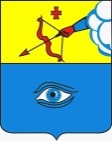  «Глазкар» муниципал кылдытэтлэн Администрациез(Глазкарлэн Администрациез)№п/пАдресные ориентиры нестационарного торгового объекта/территориальная зона/районПлощадь нестационарного торгового объекта,  кв.м.Площадь земельного участка, здания, строения, сооружения, кв.м.13ул. Ленина у здания №7/ зона застройки среднеэтажными жилыми домами блокированной застройки и многоквартирными домами151514ул. Кирова, у здания №22/ зона делового, общественного и коммерческого назначения44№п/пАдресные ориентиры нестационарного торгового объекта/территориальная зона/районПлощадь нестационарного торгового объекта, кв.м.Площадь земельного участка, здания, строения, сооружения, кв.м.7ул. Первомайская, в районе  здания № 28-а/ зона смешанной общественно-деловой и жилой застройки20208ул. Пряженникова, в районе  здания № 12/ промышленно-деловая зона2020Глава города ГлазоваС.Н. Коновалов